TCAP Blitz Assessment 7th GradeWeek 4Muna mixed 2 pints of red paint with 5 pints of blue paint to make a shade of purple. Which proportion can be used to find x, the percent of blue paint in the paint mixture?Janine has 100 mL of a vinegar solution that is 5% salt by weight. She adds 150 mL of a vinegar solution that is 2% salt by weight. What percent salt is the resulting solution?Use the graph below. What is the rule for the graphed pattern?Use the table below. What is the pattern for the table?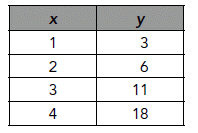 Use the graph below. What is the rule for the graphed pattern?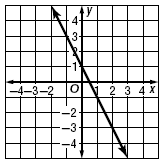 The table shows the side length and volume of cubes. What type of relationship is shown?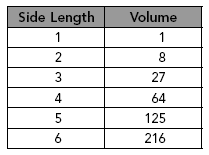 What is the relationship between x and y in the table below?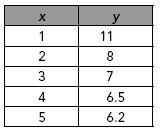 Which graph models a directly proportional relationship?Use the map below. Ozone is  inches from Rockwood on the map. How far apart in actual distance are they?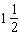 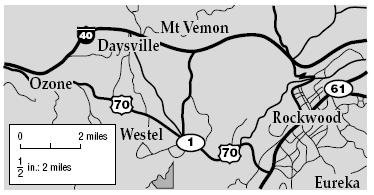 Use the map below. Dixon Springs is 1.3 inches from Carthage on the map. How far apart are they?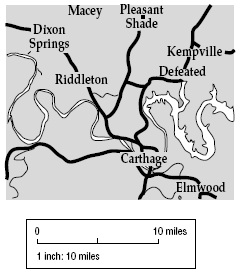 A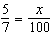 B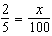 C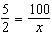 D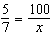 A7%B6%C3.5%D3.2%Ay = x – 4By = x + 4Cy = –x – 4Dy = –x + 4Ay = x + 2By = 3x + 2Cy = x2 + 2Dy = 2x2 + 1Ay = –2x – 1By = –2x + 1Cy = –x – 1Dy = –x + 1Adirectly proportionalBinversely proportionalClinearDnonlinearAdirectly proportionalBlinearCinversely proportionalDother nonlinear relationshipA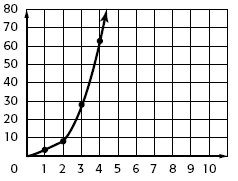 B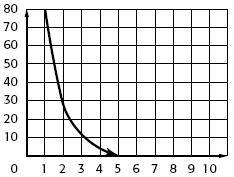 C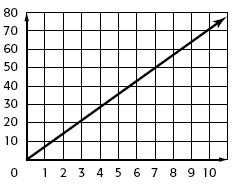 D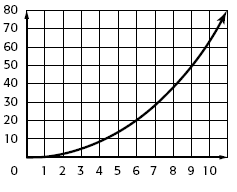 A2 milesB4 milesC6 milesD8 milesA26 milesB19.5 milesC13 milesD6.5 miles